6 Transistor som bryter6.1a) Skriv inn riktige strømmer IB, IE og IK på tilkoblingene til transistoren i figur 6.1 og tegn inn pilretninger som viser hvordan strømmene går. b) Er dette en PNP eller en NPN-transistor?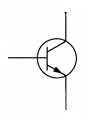 Figur 6.16.2a) Skriv inn riktige strømmer IB, IE og IK på tilkoblingene til transistoren i figur 6.2, og tegn inn pilretninger som viser hvordan strømmene går.b) Hvilken sammenheng er det mellom IB, IE og IK?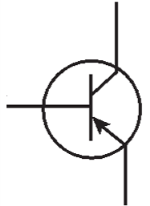 Figur 6.26.3Hvordan kan vi med et multimeter undersøke om en transistor virker som den skal?6.4Figur 6.8 i boka viser en transistorkrets som styrer en lampe på 230 V.a) Forklar hvordan kretsen virker når lampa lyser og når den er slukket.b) Hvor stor er kollektorstrømmen når LDR er belyst?6.5Det er en feil i transistorkretsen i figur 6.8 i boka. Lampa lyser både når det er lyst og når det er mørkt.Feilsøking: LDR er belyst og du måler UBE = 0,7 V og UKE er omtrent 0 V. Hvor kan feilen ligge?